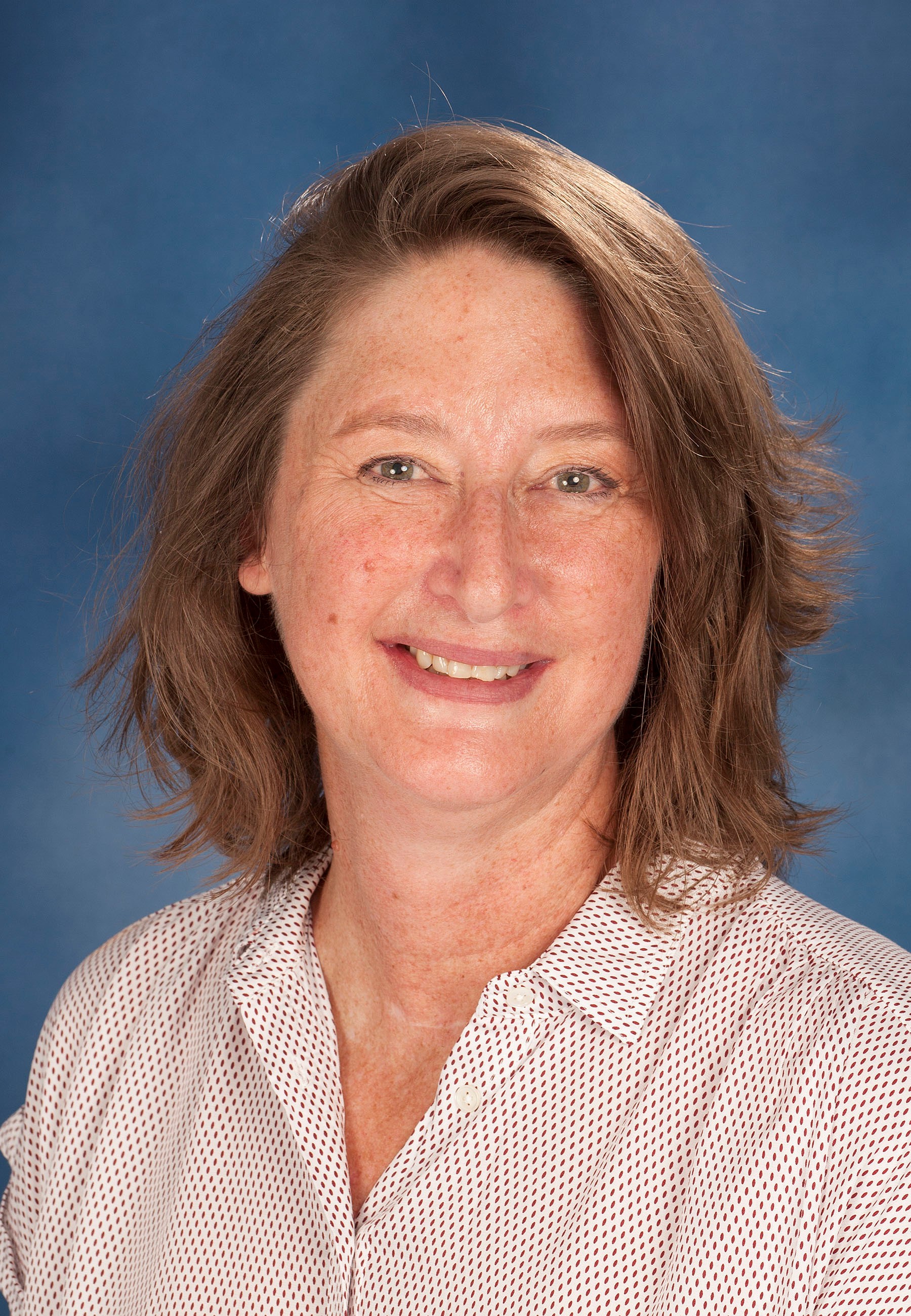 Dr. Liesel van der Merwe BVSc, MMedVet(Med)Senior lecturer: Small Animal Internal Medicine (Outpatients)ORCID ID: 0000-0002-0465-4816 Summary CVDr. Liesel van der Merwe rejoined the Department in 2017 after a seven year stint in private practice. She was previously appointed as a senior lecturer in Small Animall Internal Medicine from 1997 to 2010. During this time she lectures nephrology and neuroplogy to the under- and post-graduate students. Dr. van der Merwe is now responsible for the clinical training of veterinary and para-veterinary undergraduate students in the outpatient clinic of the Onderstepoort Veterinary Academic Hospital. Dr. van der Merwe has supervised one MMedVet student. She currently has six publications in peer-reviewed journals. Research Expertise/InterestDr. van der Merwe’s research interest is mostly in canine spirocercosis and blood banking medicine.  